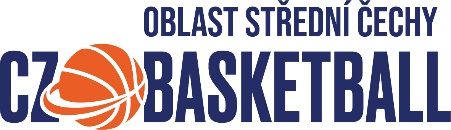 Společná ustanovení pro všechny minižákovské kvalifikace :Hraje se podle platných pravidel MINIBASKETBALU pro sezónu 2022/23Startovné je stanoveno na 2000,- Kč(tým), doklad o zaplacení bude přiložen k přihlášceV bodě 1 zejména upozorňuji na skutečnost, že každý hráč smí nastoupit pouze ve dvou hracích obdobích. Porušení tohoto pravidla nebude tolerováno a v případě menšího počtu hráčů může být i 9 hráčů, začíná se v 5, 2.čtvrt ve 4.Družstva startují na platné licence a soupisky, které budou pro kvalifikaci zvláště vygenerovány. Družstva startují na vlastní náklady.V kvalifikaci je zakázán start starších hráčů, mohou startovat jen hráči odpovídajících ročníkův dané kategorii. Žádné výjimky nejsou tolerovány. Tam, kde se setkají v hrací den pouze 2 soupeři, hraje se jen jeden zápas, v turnaji 3.soupeřů musí být mezi zápasy dodržena pauza minimálně 2 hodiny, pokud se týmy nedohodnou jinak.Zápisy musí domácí družstvo naskenovat do systému první pracovní den po utkání.STK si vyhrazuje právo změnit rozpis kvalifikací vzhledem k aktuální epidemiologické situaci.